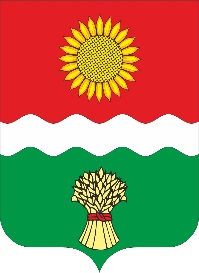 РОСТОВСКАЯ ОБЛАСТЬМУНИЦИПАЛЬНОЕ ОБРАЗОВАНИЕ«БОЛЬШЕНЕКЛИНОВСКОЕ СЕЛЬСКОЕ ПОСЕЛЕНИЕ»СОБРАНИЕ ДЕПУТАТОВ БОЛЬШЕНЕКЛИНОВСКОГО СЕЛЬСКОГО ПОСЕЛЕНИЯ                                                            РЕШЕНИЕ«Об утверждении Правил содержания домашних животных, скота, птицы и пасек на территории муниципального образования «Большенеклиновское сельское поселение»Принято Собранием депутатовБольшенеклиновского сельского поселения	 «29» марта 2022 г.В соответствии с пунктом 19 части 1 статьи 14 Федерального закона от 6 октября 2003 года № 131-ФЗ «Об общих принципах организации местного самоуправления в Российской Федерации», Законом РФ от 14.05.1993 г. №4979-1 «О ветеринарии», Федеральным законом от 30.03.1999 №52-ФЗ «О санитарно-эпидемиологическом благополучии населения», Областным законом от 25.10.2002 г. №273-ЗС «Об административных правонарушениях», Уставом муниципального образования «Большенеклиновское сельское поселение», Собрание депутатов Большенеклиновского сельского поселенияРЕШИЛО:1. Утвердить Правила содержания домашних животных, скота, птицы и пасек на территории муниципального образования «Большенеклиновское сельское поселение. Прилагается.2. Администрации Большенеклиновского сельского поселения обеспечить официальное опубликование (обнародование) настоящего решения и разместить его на официальном сайте Большенеклиновского сельского поселения в информационно-телекоммуникационной сети «Интернет».3. Настоящее решение вступает в силу по истечение 10 дней после его официального опубликования.4. Контроль за исполнением оставляю за собой.Председатель Собрания депутатов –глава Большенеклиновского сельского поселения                                                  А.В. Кисляк«29» марта 2022 г.№ 24   Приложение                                                                     к решению Собрания депутатовБольшенеклиновского сельского поселения                                                 №24 от 29.03.2022     Правила содержания домашних животных, скота, птицы и пасек на территории муниципального образования «Большенеклиновское сельское поселение»1.  Общие положенияНастоящие Правила содержания домашних животных на территории Большенеклиновского сельского поселения (далее – Правила) устанавливают требования к условиям содержания домашних животных, регистрации домашних животных, порядку выгула собак,  содержание крупного рогатого скота,  мелкого рогатого скота, свиней, лошадей, содержание мелких животных и птицы.1.1 Настоящие Правила разработаны в соответствии с Федеральным законом "О санитарно - эпидемиологическом благополучии населения", Законом Российской Федерации "О ветеринарии" , Федеральным законом «Об ответственном обращении с животными» и направлены на реализацию законных прав и свобод граждан, обеспечение санитарно - эпидемиологического и ветеринарного благополучия, охрану здоровья и жизни людей. Правила разработаны на основании действующих законов Российской Федерации и Ростовской области, других нормативно-правовых актов, определяющих требования к содержанию домашних животных в сельском поселении, санитарному состоянию сельских  территорий и защите животных.1.2.  Настоящие Правила распространяются на всех владельцев домашних животных, включая организации независимо от формы собственности и ведомственной подчиненности (далее - владелец), находящихся на территории Большенеклиновского сельского поселения.1.3.  Настоящие Правила определяют: - условия содержания домашних животных и порядок их выгула; - права и обязанности владельцев домашних животных.	1.4.  В настоящих Правилах понятия и термины используются в следующих значениях:1) владелец животного (далее также - владелец) - физическое лицо или юридическое лицо, которым животное принадлежит на праве собственности или ином законном основании;2) деятельность по обращению с животными без владельцев - деятельность, включающая в себя отлов животных без владельцев, их содержание (в том числе лечение, вакцинацию, стерилизацию), возврат на прежние места их обитания и иные мероприятия, предусмотренные настоящими Правилами;3) дикие животные, содержащиеся или используемые в условиях неволи (далее также - дикие животные в неволе), - дикие животные, изъятые из среды их обитания (в том числе ввезенные на территорию Российской Федерации из других государств), потомство таких животных (в том числе их гибриды);4) домашние животные - животные (за исключением животных, включенных в перечень животных, запрещенных к содержанию), которые находятся на содержании владельца - физического лица, под его временным или постоянным надзором и местом содержания которых не являются зоопарки, зоосады, цирки, зоотеатры, дельфинарии, океанариумы;5) жестокое обращение с животным - обращение с животным, которое привело или может привести к гибели, увечью или иному повреждению здоровья животного (включая истязание животного, в том числе голодом, жаждой, побоями, иными действиями), нарушение требований к содержанию животных, установленных  настоящими Правилами, другими федеральными законами и иными нормативными правовыми актами Российской Федерации (в том числе отказ владельца от содержания животного), причинившее вред здоровью животного, либо неоказание при наличии возможности владельцем помощи животному, находящемуся в опасном для жизни или здоровья состоянии;6) животное без владельца - животное, которое не имеет владельца или владелец которого неизвестен;7) использование животных в культурно-зрелищных целях - использование животных при осуществлении деятельности в области культуры, отдыха и развлечений (в том числе в зоопарках, зоосадах, цирках, зоотеатрах, дельфинариях, океанариумах), на выставках животных, в спортивных соревнованиях, в процессе производства рекламы, при создании произведений кинематографии, для производства фото- и видеопродукции, на телевидении, в просветительской деятельности, в целях демонстрации (в том числе в местах розничной торговли, местах оказания услуг общественного питания);8) место содержания животного - используемые владельцем животного здание, строение, сооружение, помещение или территория, где животное содержится большую часть времени в течение суток;9) обращение с животными - содержание, использование (применение) животных, осуществление деятельности по обращению с животными без владельцев и осуществление иной деятельности, предусмотренной  настоящими Правилами, а также совершение других действий в отношении животных, которые оказывают влияние на их жизнь и здоровье;10) потенциально опасные собаки - собаки определенных пород, их гибриды и иные собаки, представляющие потенциальную опасность для жизни и здоровья человека и включенные в перечень потенциально опасных собак, утвержденный Правительством Российской Федерации;11) служебные животные - животные, специально подготовленные и используемые (применяемые) в целях обеспечения обороны страны и безопасности государства, охраны общественного порядка и обеспечения общественной безопасности, охраны военных, важных государственных и специальных объектов, объектов, обеспечивающих жизнедеятельность населения, функционирование транспорта, коммуникаций и связи, объектов энергетики и иных объектов, а также в иных целях, установленных законодательством Российской Федерации;12) условия неволи - искусственно созданные условия жизни животных, которые исключают возможность их свободного передвижения вне специально оборудованных мест и при которых полное жизнеобеспечение животных зависит от человека.                            2. Содержание домашних животных (кошек, собак)2.1. Содержание домашних животных в квартирах (жилых помещениях), занятых несколькими семьями, возможно только с согласия всех проживающих, достигших возраста 18 лет.2.2. Не допускается содержание домашних животных в помещениях многоквартирного дома, не являющихся частями квартир и предназначенных для обслуживания более одного помещения в данном доме, в том числе на межквартирных лестничных площадках, лестницах, крышах, коридорах, на технических этажах, чердаках, в подвалах, а также на балконах и лоджиях. Запрещается организовывать в квартирах приюты и питомники.2.3  Владелец собаки имеет право:2.3.1 получать от органов местного самоуправления, а также уполномоченного в области ветеринарии исполнительного органа государственной власти субъекта Российской Федерации и подведомственных ему учреждений необходимую информацию о правилах содержания и выгула собак на территории муниципального образования, порядке отлова безнадзорных и бесхозных собак, порядке организации приютов (питомников) для собак и иных пунктов временного содержания собак, местах торговли собаками, местах утилизации (захоронения) умерших собак;2.3.2 принимать решение о стерилизации и косметических операциях собак;2.3.3 помещать собак для временного содержания в приют (питомник) для собак;2.3.4 реализовывать иные права владельцев собак, не противоречащие действующему законодательству.2.4 Владелец собаки обязан:2.4.1 ответственно относиться к содержанию собаки;2.4.2 не допускать жестокого обращения с собакой;2.4.3 соблюдать общественный порядок, права и законные интересы проживающих в жилом помещении лиц, не нарушать тишину и покой граждан, обеспечивать их безопасность при содержании собаки;2.4.4 обеспечивать собаке место ее содержания, уход и заботу с учетом ее естественных потребностей в пище, воде, сне, движении и естественной активности;2.4.5 соблюдать ветеринарно-санитарные и зоогигиенические правила и нормы содержания собаки, вакцинировать собаку против бешенства, начиная с двух месячного возраста, с проведением дальнейшей ежегодной вакцинации в течение срока жизни собаки;2.4.6 предотвращать причинение вреда собакой человеку и (или) иным домашним животным;2.4.7 не допускать поведения собаки, ставящего в опасность имущество граждан и причиняющего вред личным неимущественным благам, в том числе преследование собакой прохожих, автомобилей, мотоциклистов, велосипедистов, лазанье по мусорным ведрам, бачкам и помойкам, а также нахождение без присмотра суки во время течки.2.4.8 соблюдать правила перевозки домашних собак в пассажирском транспорте;2.4.9 выводить собак в места общего пользования, на придомовую территорию многоквартирных домов в наморднике (кроме щенков до двухмесячного возраста и собак небольшого размера – до 20 сантиметров в холке) и на коротком поводке длиной не более 1 метра;2.4.10 производить выгул собак в наморднике (кроме щенков до двухмесячного возраста и собак небольшого размера – до 20 сантиметров в холке) и на коротком поводке длиной не более 1 метра (за исключением случая, когда площадка для выгула собак огорожена) в сопровождении владельца или иного лица по его поручению в специально отведенных органами местного самоуправления для этих целей местах (площадках), отмеченных знаками о разрешении выгула собак, а также иметь при себе предметы для сбора экскрементов, а при отсутствии специально отведенных мест выгуливать собак на пустырях или в других местах, определенных органами местного самоуправления;2.4.11 незамедлительно убирать за принадлежащей ему собакой экскременты, включая территорию подъездов, лестничных площадок многоквартирных домов, детских площадок, пешеходных дорожек, тротуаров, придомовых территорий жилых домов, улиц, газонов;2.5 Владельцам собак запрещается:2.5.1 содержание собак на балконах и лоджиях, лестничных площадках, чердаках, в подвалах, коридорах и других подсобных помещениях многоквартирных домов, а также в транспортных средствах;2.5.2 появление с собаками на детских, спортивных площадках, местах проведения массовых мероприятий (за исключением мероприятий с неотъемлемым участием собак), в кинотеатрах, школьных и дошкольных учреждениях, объектах здравоохранения, организациях общественного питания и торговли, за исключением собак-поводырей и служебных собак, находящихся при исполнении служебных заданий;2.5.3 выгул собак в состоянии алкогольного, наркотического или иного токсического опьянения.2.5.4 Запрещается выгул собак лицами, не достигшими 14-летнего возраста.2.5.5. Собаки потенциально опасных пород не могут находиться в собственности у лиц, имеющих психические заболевания, страдающие алкоголизмом, наркоманией или токсикоманией, а также признанных судом недееспособными.2.6 Содержание собаки на территории владельца2.6.1. Владельцы собак, имеющие в собственности или пользовании земельный участок, могут содержать собак в свободном выгуле только на хорошо огороженной территории, где исключена возможность причинения вреда жизни, здоровью и имуществу лиц, находящихся за пределами этой территории, или на привязи.2.6.2. О наличии собаки должна быть сделана предупреждающая надпись при входе на участок.2.6.3. Владелец собаки обязан обеспечить такое поведение собаки, которое не причиняло бы беспокойства окружающим.2.7 Прививка собаки2.7.1. Каждая собака, начиная с двухмесячного возраста, должна быть вакцинирована против бешенства.2.7.2. Вакцинация производится в государственном либо муниципальном учреждении по месту жительства гражданина или месту нахождения юридического лица, о чем владельцу выдается соответствующая справка.2.7.3. Владелец собаки обязан предоставлять ее по требованию государственного ветеринарного инспектора для осмотра, диагностических исследований, предохранительных прививок и лечебно-профилактических обработок.2.8 Обеспечение санитарной безопасности2.8.1. Владелец собаки обязан немедленно сообщать в ветеринарные учреждения и органы здравоохранения обо всех случаях укуса собакой человека.2.8.2. Граждане обязаны немедленно сообщать в ветеринарные учреждения о случаях внезапной смерти собак или о подозрениях на заболевание их бешенством. До прибытия ветеринарных специалистов владелец собаки, подозревающий наличие у нее заболевания бешенством, обязан изолировать животное.2.8.3. Не допускается выбрасывание трупов собак. Мертвые животные подлежат утилизации и захоронению в порядке, установленном органами местного самоуправления.2.8.4. Владелец собаки обязан принять необходимые меры для предотвращения поведения собаки, ставящего в опасность жизнь, здоровье и имущество граждан и причиняющего вред личным неимущественным благам, в том числе преследование собакой прохожих, автомобилей, мотоциклистов, велосипедистов, лазанье по мусорным ведрам, бачкам и помойкам, а также нахождение без присмотра суки во время течки.2.9 Провоз собак в общественном транспорте2.9.1. Разрешается провозить собак всеми видами пассажирского транспорта при соблюдении условий, исключающих беспокойство пассажиров.2.9.2. При перевозке собаки (за исключением собак декоративных и комнатных пород) владелец должен обеспечить нахождение собаки в наморднике и на коротком поводке длиной не более 1 метра.2.9.3. При перевозке собак ее владелец обязан иметь с собой ветеринарное свидетельство установленного образца, с указанием даты вакцинации против бешенства.2.10  Жестокое обращение с собаками2.10.1. Запрещается причинять собакам боль и страдания, кроме случаев, когда это необходимо для охраны жизни и здоровья людей и животных.2.10.2. Запрещается обрезание и обрубание хвостов и ушей собак, за исключением случаев, когда такая операция производится ветеринарным учреждением собакам для соответствия стандартам породы.2.10 .3. Запрещается разведение собак с целью использования их шкур и мяса.2.10.4. Запрещается оставление животных без воды и пищи, а также содержание собаки в условиях, не соответствующих ее естественным потребностям, в том числе на привязи короче двух метров или троекратной длины тела собаки.2.10.5. При невозможности дальнейшего содержания животное должно быть передано другому владельцу или сдано в приют для бесхозных и безнадзорных собак.2.10.6. Владелец собаки в случае ее заболевания обязан вовремя обратиться за ветеринарной помощью.2.10 .7. Запрещается организация и проведение собачьих боев.2.10.8. Умерщвление собак допускается:1) при обороне от нападающей собаки, если жизнь или здоровье человека (людей) находятся в опасности;2) по ветеринарным показателям (эвтаназия):3) при наличии у собаки признаков заболеваний, общих для человека и собаки;4) при наличии у собаки неизлечимого заболевания для прекращения для нее неустранимых страданий5) Эвтаназия допускается только при наличии справки ветеринарного врача и исключительно средствами, гарантирующими быструю и безболезненную смерть. Эвтаназия должна производится при участии ветеринарного врача.Запрещается утилизация (захоронение) трупов умерших собак, в местах, специально не отведенных для этих целей.2.11 Отлов безнадзорных и бесхозных собак2.11.1. Собаки, находящиеся в общественных местах без сопровождающих лиц, кроме оставленных владельцами на привязи у магазинов, аптек, предприятий бытового обслуживания, поликлиник и других общественных заведений, подлежат отлову специализированными организациями и учреждениями.2.11.2. Порядок осуществления мероприятий по отлову безнадзорных животных устанавливается Правительством Ростовской области. 2.12  Приюты (питомники) для собак2.12.1. Оборудование приютов (питомников) для собак, иных пунктов временного содержания собак и работа по их содержанию и оказанию ветеринарной помощи осуществляется органами ветеринарного надзора.2.12.2. В приютах (питомниках) для собак и иных пунктах временного содержания собак отловленные безнадзорные и бесхозные собаки могут содержаться не более десяти дней. В течение этого срока безнадзорные собаки возвращаются владельцам. Невостребованные владельцами безнадзорные собаки и бесхозные собаки передаются по актам организациям по защите животных, или продаются заинтересованным учреждениям.2.12.3. Владельцы собак при возвращении принадлежащей им собаки обязаны возместить расходы по отлову, транспортировке, содержанию, кормлению и за оказанную в необходимых случаях ветеринарную помощь.2.13  Осуществление отлова2.13.1. Отлов безнадзорных и бесхозных собак осуществляется специализированными организациями, в порядке, установленном Правительством Ростовской области.2.13.2. Техническое обеспечение деятельности работников по отлову безнадзорных и бесхозных собак (транспорт, средства отлова, прием заявок на отлов безнадзорных и бесхозных собак) возлагается на организацию, осуществляющую отлов.2.13.3 Договор об отлове безнадзорных и бесхозных собак предусматривает в обязательном порядке следующие условия:1) к работе по отлову безнадзорных и бесхозных собак допускаются лица, не состоящие на учете в психоневрологическом и наркологическом диспансерах, прошедшие курс специального обучения, дающий право на получение соответствующего удостоверения;2) данное удостоверение предъявляется работником по отлову безнадзорных и бесхозных собак и водителем специального транспорта при отлове собак представителям органа государственной власти, органа местного самоуправления или гражданам по их требованию;3) работник по отлову безнадзорных и бесхозных собак и водитель специального транспорта при отлове и транспортировке собак не должны допускать к ним жестокое обращение и доставлять их в приюты (питомники) для собак обязательно в день отлова.2.13.4 При отлове безнадзорных и бесхозных собак категорически запрещается:1) присваивать себе отловленных собак, продавать и передавать их частным лицам или иным организациям;2) изымать животных из квартир и с территории частных домовладений без соответствующего постановления суда;3) снимать собак с привязи у магазинов, аптек, предприятий коммунального обслуживания и других общественных зданий;4) использовать приманки и иные средства отлова безнадзорных и бесхозных собак без рекомендации соответствующего ветеринарного учреждения.3. Требования к условиям содержания свиней, КРС, МРС в хозяйствах открытого типа в целях их воспроизводства, выращивания и реализации3.1. Животные должны содержаться в предусмотренных для их содержания помещениях, загонах, расположенных не ближе 15 метров к жилым помещениям и не менее 50 метров от детских, пищевых и лечебных учреждений. Владельцы животных должны своевременно проводить ветеринарную обработку скота. Территория хозяйства должна быть огорожена способами, обеспечивающими невозможность проникновения диких животных на территорию хозяйства (за исключением птиц и мелких грызунов).3.2. Скот до места выгона, на пастбище проводится  лицами, старше 14-летнего возраста. Сопровождающее лицо должно направлять животных и птиц как можно ближе к правому краю дороги и не допускать во время перегона повреждения зеленых насаждений в поселении.3.3. Выпас скота производится только в отведенных для этих целей местах, за пределами населенного пункта, под присмотром ответственного лица (пастуха). Бесконтрольный выпас скота и других животных на территории поселения и за его пределами строго запрещен. Не допускается выпас скота на газонах, скверах, парках, детских игровых площадках, не допускается выпас скота при химической обработке мест выпаса.3.4. Потрава посевов коллективных сельхозпредприятий и граждан, стогов, порча и уничтожение находящегося в поле собранного урожая сельскохозяйственных культур, повреждение зеленых насаждений крупным и мелким рогатым скотом влечет за собой административную ответственность владельца животных.3.5. Навоз в Хозяйствах необходимо убирать и складировать на навозохранилищах и (или) площадках для хранения и биотермического обеззараживания навоза, расположенных на территории Хозяйства вне здания, в котором содержатся  животные.3.6. Владелец животных не должен допускать загрязнения навозом и пометом  окружающей территории мест содержания животных,  а в случае загрязнения немедленно произвести уборку.3.7. Хранение сена и соломы в Хозяйствах осуществляется в стогах, скирдах или под навесами, а также в помещениях для хранения кормов (далее - хранилища) и/или на чердаках животноводческих помещений; сенажа и силоса в траншеях, ямах, курганах, рулонах, полимерных мешках (рукавах) и сооружениях; корни клубнеплодов - в буртах или хранилищах; комбикормов - в хранилищах.3.8. Расстояние от хозяйственных построек до красных линий улиц и проездов должно быть не менее 5 метров. До границ соседнего придомового участка расстояние по санитарно-бытовым условиям должно быть: от усадебного, одно-двухквартирного дома 3 метра.3.9. Крупный и мелкий рогатый скот должен быть обязательно забиркован. Крупный и мелкий рогатый скот, находящийся без присмотра, а также не имеющий номера считается бродячим и подлежит отлову.3.10. Убой скота, свиней, лошадей должен производиться только в специально оборудованных для этого пунктах или площадках, при этом исключая попадание боенских отходов на улицы, переулки и прочие территории населенного пункта.3.11. Минимальные расстояния от жилых домов и хозяйственных построек на одном земельном участке до жилых и хозяйственных построек на соседних земельных участках принимаются в соответствии со следующими требованиями.До границы соседнего участка расстояния по санитарно-бытовым условиям должны быть не менее: В соответствии с пунктом 2.19*. СНиП 2.07.01-89* «Градостроительство. Планировка и застройка городских и сельских поселений» сараи для скота и птицы должны находиться на расстоянии от окон жилых помещений дома:-одиночные или двойные – не менее 15м,-до 8 блоков – не менее 25м,-свыше 8 до 30 блоков – не менее 50 м,-свыше 30 блоков – не менее 100м.Размещаемые в пределах селитебной территории (территории жилой застройки) группы сараев должны содержать не более 30 блоков каждая.Строительство сооружений, базов, построек для содержания животных и птиц на переднем фасаде жилых и общественных зданий не допускается.3.13 Согласно СанПиН 2.2.1/2.1.1.1200-03 «Санитарно-защитные зоны и санитарная классификация предприятий, сооружений и иных объектов», утвержденных постановлением Главного государственного санитарного врача РФ от 25.09.2007 № 74 «О введении в действие новой редакции санитарно-эпидемиологических правил и нормативов» при содержании сельскохозяйственных (продуктивных) животных в крестьянских (фермерских) хозяйствах, у индивидуальных предпринимателей за чертой населенных пунктов, санитарно-защитная зона от животноводческих строений до жилого сектора (черты населенного пункта) должна составлять не менее указанной в таблице: 4. Содержание мелких животных и птицы 4.1. Мелкие животные и птица должны содержаться в специально оборудованных, в соответствии с санитарными и ветеринарными нормами помещениях и загонах, расположенных не ближе 15 метров к жилым помещениям и не менее 50 метров от детских, пищевых и лечебных учреждений, исключая их проникновение на территории соседних участков.4.2.  Не допускается содержание птицы на территориях домов многоэтажной и многоквартирной застройки. 4.3. Выпускать птицу за территорию частного домовладения запрещается.4.4. Запрещается содержание мелких животных и птицы в местах общественного пользования, кухнях, коридорах, лестничных клетках, чердаках, подвалах, а также на балконах и лоджиях.4.5. Выгул водоплавающей птицы должен производиться только на естественных водоемах, либо на искусственных созданных в пределах приусадебного участка запрудах.Создание искусственных запруд, загонов за пределами приусадебных участков запрещены. 4.6. Выгул водоплавающей птицы до естественного водоема и обратно осуществляется под присмотром ее владельца, либо ответственного лица. 4.7. Категорически запрещается содержать в домашних условиях хищников, хищных рептилий, змей, ядовитых насекомых, пауков, и других животных опасных для жизни окружающих.4.8. Мелкие животные и птица в обязательном порядке должна вакцинироваться и прививаться от псевдочумы, гриппа птиц, а также от заболеваний, не включенных в данный список, но могут быть обязательными, согласно распоряжения санитарно-эпидемиологической комиссии или постановления Администрации Большенеклиновского поселения.5. Содержание пасеки на территории Большенеклиновского сельского поселения5.1. Владелец пасеки может разместить ее по своему усмотрению в пределах поселения при условии, что такое размещение не противоречит Правилам и ветеринарно-санитарным требованиям.5.2. Не допускается содержание пасеки ближе 50 метров от детских учреждений, школ, больниц, а так же мест проживания граждан, у которых по медицинскому заключению имеется аллергическая реакция на ужаления пчел. При размещении пасеки в пределах населенных пунктов поселения она должна быть обеспечена сплошным забором высотой не менее 2 (двух) метров.6.  Обязанности Администрации Большенеклиновского сельского поселения6.1. Администрация Большенеклиновского сельского поселения обязана ознакомить всех граждан с настоящими Правилами содержания домашних животных и определить специальные места для их выгула.7.  Ответственность владельцев домашних животных за несоблюдение настоящих правил7.1. За нарушение, несоблюдение настоящих Правил владельцы животных несут административную или иную ответственность в установленном законом порядке.7.2. Вред причиненный здоровью граждан, или ущерб, нанесенный имуществу домашними животными, возмещается владельцами животных в установленном законом порядке по решению суда.7.3. За жестокое обращение с домашними животными или за выброшенное на улицу животное, владелец (бывший владелец) несет административную ответственность, если его действия не могут быть расценены как злостное хулиганство и не подлежат уголовному наказанию в соответствии с действующим законодательством.7.4. За нарушение настоящих Правил юридические и физические лица, несут дисциплинарную, административную, гражданско-правовую ответственность в соответствии с законодательством Российской Федерации, Областным законом Ростовской области от 25.10.2002 № 273-ЗС «Об административных правонарушениях», другими нормативно-правовыми актами.8. Контроль и ответственность за нарушение настоящих правил8.1. Контроль за соблюдением настоящих Правил осуществляют:-органы контроля, осуществляющие деятельность по обеспечению реализации полномочий органов местного самоуправления муниципального образования-уполномоченные лица Администрации Ростовской области, Администрации Неклиновского района и Администрации Большенеклиновского сельского поселения; органы санитарно-эпидемиологического надзора.8.2. В случае выявления фактов нарушения настоящих Правил уполномоченные должностные лица вправе:-выдать предписание об устранении нарушений;-составить протокол об административном правонарушении в порядке, установленном действующим законодательством;-обратиться в суд с заявлением (исковым заявлением) о признании незаконными действий (бездействия) физических и (или) юридических лиц, нарушающих настоящие Правила, и о возмещении ущерба.Нормативныйразрыв, не менее, метровПоголовье, голов, не болееПоголовье, голов, не болееПоголовье, голов, не болееПоголовье, голов, не болееПоголовье, голов, не болееПоголовье, голов, не болееПоголовье, голов, не болееНормативныйразрыв, не менее, метровсвиньикрупный рогатый скотовцы,
козылошадиптицаматочное поголовье основного стадаматочное поголовье основного стадаНормативныйразрыв, не менее, метровсвиньикрупный рогатый скотовцы,
козылошадиптицакроликипушные звери10551053010520881584520830101020106030104015152515754015Нормативныйразрыв,не менее,метровПоголовье, головПоголовье, головПоголовье, головПоголовье, головПоголовье, головПоголовье, головНормативныйразрыв,не менее,метровсвиньикрупный рогатый скотовцы, козылошадиптицапушныезвери1000свиноводческие комплексыкомплексы крупного рогатого скотаптицефабрики более 400 тыс. кур-несушек, и более 3 млн. бройлеров в год500фермыдо 12 тыс. головфермы от 1,2 до 2 тыс. коров и до 6000 скотомест для молодняка.фермы от 100 до 400 тыс.кур-несушек, и от 1 до 3 млн. бройлеровв годзвероводческие фермы300свиноводческие фермыфермы менее 1,2 тыс. голов (всех специализаци)фермыот 5 до30 тыс. головконеводческие фермыфермыдо 100 тыс.кур-несушек,и до 1 млн. бройлеровзвероводческие фермы100до 100 головдо 100 головдо 100 головдо 100 головдо 100 головдо 100 голов50до 50 головдо 50 головдо 50 головдо 50 головдо 50 головдо 50 голов